Зарегистрировано в Минюсте России 5 марта 2013 г. N 27469МИНИСТЕРСТВО ЗДРАВООХРАНЕНИЯ РОССИЙСКОЙ ФЕДЕРАЦИИПРИКАЗот 24 декабря 2012 г. N 1427нОБ УТВЕРЖДЕНИИ СТАНДАРТАПЕРВИЧНОЙ МЕДИКО-САНИТАРНОЙ ПОМОЩИ ДЕТЯМ ПРИ ВОСПАЛЕНИИВУЛЬВЫ И ВЛАГАЛИЩАВ соответствии со статьей 37 Федерального закона от 21 ноября 2011 г. N 323-ФЗ "Об основах охраны здоровья граждан в Российской Федерации" (Собрание законодательства Российской Федерации, 2011, N 48, ст. 6724; 2012, N 26, ст. 3442, 3446) приказываю:Утвердить стандарт первичной медико-санитарной помощи детям при воспалении вульвы и влагалища согласно приложению.МинистрВ.И.СКВОРЦОВАПриложениек приказу Министерства здравоохраненияРоссийской Федерацииот 24 декабря 2012 г. N 1427нСТАНДАРТПЕРВИЧНОЙ МЕДИКО-САНИТАРНОЙ ПОМОЩИ ДЕТЯМ ПРИ ВОСПАЛЕНИИВУЛЬВЫ И ВЛАГАЛИЩАКатегория возрастная: детиПол: женскийФаза: любаяСтадия: любаяОсложнения: вне зависимости от осложненийВид медицинской помощи: первичная медико-санитарная помощьУсловия оказания медицинской помощи: амбулаторноФорма оказания медицинской помощи: плановая; экстреннаяСредние сроки лечения (количество дней): 14Код по МКБ X <*>Нозологические единицы                               N76.0  Острый вагинит                               N76.1  Подострый и хронический вагинит                               N76.2  Острый вульвит                               N76.3  Подострый и хронический вульвит                               N77.1  Вагинит, вульвит и вульвовагинит при                                      инфекционных и паразитарных                                      болезнях, классифицированных в других                                      рубриках1. Медицинские мероприятия для диагностики заболевания, состояния--------------------------------<1> Вероятность предоставления медицинских услуг или назначения лекарственных препаратов для медицинского применения (медицинских изделий), включенных в стандарт медицинской помощи, которая может принимать значения от 0 до 1, где 1 означает, что данное мероприятие проводится 100% пациентов, соответствующих данной модели, а цифры менее 1 - указанному в стандарте медицинской помощи проценту пациентов, имеющих соответствующие медицинские показания.2. Медицинские услуги для лечения заболевания, состояния и контроля за лечением┌─────────────────────────────────────────────────────────────────────────┐│Немедикаментозные методы профилактики, лечения и медицинской реабилитации│                                                            │├───────────────┬─────────────────────────┬─────────────────┬─────────────┤│      Код      │Наименование медицинской │   Усредненный   │ Усредненный ││  медицинской  │         услуги          │   показатель    │ показатель  ││    услуги     │                         │     частоты     │  кратности  ││               │                         │ предоставления  │ применения  │├───────────────┼─────────────────────────┼─────────────────┼─────────────┤│A11.20.012     │Микроклизмирование       │0,2              │3            ││               │влагалища                │                 │             │├───────────────┼─────────────────────────┼─────────────────┼─────────────┤│A11.20.024     │Введение лекарственных   │0,9              │7            ││               │препаратов               │                 │             ││               │интравагинально          │                 │             │├───────────────┼─────────────────────────┼─────────────────┼─────────────┤│A14.20.001     │Спринцевание влагалища   │0,5              │7            │└───────────────┴─────────────────────────┴─────────────────┴─────────────┘3. Перечень лекарственных препаратов для медицинского применения, зарегистрированных на территории Российской Федерации, с указанием средних суточных и курсовых доз--------------------------------<*> Международная статистическая классификация болезней и проблем, связанных со здоровьем, X пересмотра.<**> Международное непатентованное или химическое наименование лекарственного препарата, а в случаях их отсутствия - торговое наименование лекарственного препарата.<***> Средняя суточная доза.<****> Средняя курсовая доза.Примечания:1. Лекарственные препараты для медицинского применения, зарегистрированные на территории Российской Федерации, назначаются в соответствии с инструкцией по применению лекарственного препарата для медицинского применения и фармакотерапевтической группой по анатомо-терапевтическо-химической классификации, рекомендованной Всемирной организацией здравоохранения, а также с учетом способа введения и применения лекарственного препарата. При назначении лекарственных препаратов для медицинского применения детям доза определяется с учетом массы тела, возраста в соответствии с инструкцией по применению лекарственного препарата для медицинского применения.2. Назначение и применение лекарственных препаратов для медицинского применения, медицинских изделий и специализированных продуктов лечебного питания, не входящих в стандарт медицинской помощи, допускаются в случае наличия медицинских показаний (индивидуальной непереносимости, по жизненным показаниям) по решению врачебной комиссии (часть 5 статьи 37 Федерального закона от 21.11.2011 N 323-ФЗ "Об основах охраны здоровья граждан в Российской Федерации" (Собрание законодательства Российской Федерации, 28.11.2011, N 48, ст. 6724; 25.06.2012, N 26, ст. 3442)).3. Граждане, имеющие в соответствии с Федеральным законом от 17.07.1999 N 178-ФЗ "О государственной социальной помощи" (Собрание законодательства Российской Федерации, 1999, N 29, ст. 3699; 2004, N 35, ст. 3607; 2006, N 48, ст. 4945; 2007, N 43, ст. 5084; 2008, N 9, ст. 817; 2008, N 29, ст. 3410; N 52, ст. 6224; 2009, N 18, ст. 2152; N 30, ст. 3739; N 52, ст. 6417; 2010, N 50, ст. 6603; 2011, N 27, ст. 3880; 2012, N 31, ст. 4322) право на получение государственной социальной помощи в виде набора социальных услуг, при оказании медицинской помощи в амбулаторных условиях обеспечиваются лекарственными препаратами для медицинского применения, включенными в Перечень лекарственных препаратов, в том числе перечень лекарственных препаратов, назначаемых по решению врачебной комиссии лечебно-профилактических учреждений, обеспечение которыми осуществляется в соответствии со стандартами медицинской помощи по рецептам врача (фельдшера) при оказании государственной социальной помощи в виде набора социальных услуг, утвержденный приказом Министерства здравоохранения и социального развития Российской Федерации от 18.09.2006 N 665 (зарегистрирован Министерством юстиции Российской Федерации 27.09.2006, регистрационный N 8322), с изменениями, внесенными приказами Министерства здравоохранения и социального развития Российской Федерации от 19.10.2007 N 651 (зарегистрирован Министерством юстиции Российской Федерации 19.10.2007, регистрационный N 10367), от 27.08.2008 N 451н (зарегистрирован Министерством юстиции Российской Федерации 10.09.2008, регистрационный N 12254), от 01.12.2008 N 690н (зарегистрирован Министерством юстиции Российской Федерации 22.12.2008, регистрационный N 12917), от 23.12.2008 N 760н (зарегистрирован Министерством юстиции Российской Федерации 28.01.2009, регистрационный N 13195) и от 10.11.2011 N 1340н (зарегистрирован Министерством юстиции Российской Федерации 23.11.2011, регистрационный N 22368).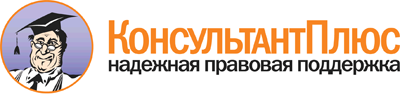  Приказ Минздрава России от 24.12.2012 N 1427н
"Об утверждении стандарта первичной медико-санитарной помощи детям при воспалении вульвы и влагалища"
(Зарегистрировано в Минюсте России 05.03.2013 N 27469) Документ предоставлен КонсультантПлюс

www.consultant.ru 

Дата сохранения: 21.07.2017 
 Прием (осмотр, консультация) врача-специалиста                           Прием (осмотр, консультация) врача-специалиста                           Прием (осмотр, консультация) врача-специалиста                           Прием (осмотр, консультация) врача-специалиста                                 Код        медицинской      услуги     Наименование медицинской          услуги             Усредненный      показатель         частоты      предоставления  <1> Усредненный  показатель    кратности   применения  B01.001.001    Прием (осмотр,           консультация) врача-     акушера-гинеколога       первичный                1                1            B01.002.001    Прием (осмотр,           консультация) врача-     аллерголога-иммунолога   первичный                0,01             1            B01.031.001    Прием (осмотр,           консультация) врача-     педиатра первичный       0,03             1            B01.031.003    Прием (осмотр,           консультация) врача-     педиатра участкового     первичный                0,02             1            B04.028.002    Профилактический прием   (осмотр, консультация)   врача-оториноларинголога 0,01             1            B04.053.002    Профилактический прием   (осмотр, консультация)   врача-уролога            0,01             1            Лабораторные методы исследования                                         Лабораторные методы исследования                                         Лабораторные методы исследования                                         Лабораторные методы исследования                                               Код        медицинской      услуги     Наименование медицинской          услуги             Усредненный      показатель         частоты      предоставления   Усредненный  показатель    кратности   применения  A09.19.002     Исследование кала на     гельминты                0,3              1            A09.20.001     Микроскопическое         исследование влагалищных мазков                   1                1            A26.19.010     Микроскопическое         исследование кала на яйцаи личинки гельминтов     0,3              1            A26.20.002     Бактериологическое       исследование отделяемого женских половых органов  на гонококк (Neisseria   gonorrhoeae)             0,001            1            A26.20.003     Микроскопическое         исследование отделяемого женских половых органов  на бледную трепонему     (Treponema pallidum)     0,001            1            A26.20.004     Микробиологическое       исследование отделяемого женских половых органов  на хламидии (Chlamydia   trachomatis)             0,001            1            A26.20.005     Микробиологическое       исследование отделяемого женских половых органов  на уреаплазму (Ureaplasmaurealyticum)             0,001            1            A26.20.007     Микробиологическое       исследование отделяемого женских половых органов  на неспорообразующие     анаэробные микроорганизмы0,9              1            A26.20.009     Молекулярно-биологическоеисследование отделяемого из цервикального канала  на вирус папилломы       человека (Papilloma      virus)                   0,001            1            A26.20.010     Молекулярно-биологическоеисследование отделяемого из цервикального канала  на вирус простого герпеса1,2 (Herpes simplex virus1,2)                     0,001            1            A26.20.011     Молекулярно-биологическоеисследование отделяемого из цервикального канала  на цитомегаловирус       (Cytomegalovirus)        0,001            1            A26.20.012     Молекулярно-биологическоеисследование влагалищногоотделяемого на вирус     папилломы человека       (Papilloma virus)        0,001            1            A26.20.013     Молекулярно-биологическоеисследование влагалищногоотделяемого на вирус     простого герпеса 1,2     (Herpes simplex virus)   0,001            1            A26.20.014     Молекулярно-биологическоеисследование влагалищногоотделяемого на           цитомегаловирус          (Cytomegalovirus)        0,001            1            A26.20.016     Микологическое           исследование влагалищногоотделяемого на грибы родакандида (Candida spp.)   0,5              1            A26.20.017     Паразитологическое       исследование влагалищногоотделяемого на           атрофозоиты трихомонад   (Trichomonas vaginalis)  0,001            1            A26.20.020     Молекулярно-биологическоеисследование отделяемого женских половых органов  на хламидии (Chlamydia   trachomatis)             0,001            1            B03.016.003    Общий (клинический)      анализ крови развернутый 0,8              1            B03.016.004    Анализ крови             биохимический            общетерапевтический      0,001            1            B03.016.006    Анализ мочи общий        1                1            Инструментальные методы исследования                                     Инструментальные методы исследования                                     Инструментальные методы исследования                                     Инструментальные методы исследования                                           Код        медицинской      услуги     Наименование медицинской          услуги             Усредненный      показатель         частоты      предоставления   Усредненный  показатель    кратности   применения  A03.20.004     Вагиноскопия             0,3              1            A03.20.005     Вульвоскопия             0,3              1            A04.20.001     Ультразвуковое           исследование матки и     придатков                трансабдоминальное       0,2              1            A04.28.002     Ультразвуковое           исследование             мочевыводящих путей      0,2              1            Прием (осмотр, консультация) и наблюдение врача-специалиста              Прием (осмотр, консультация) и наблюдение врача-специалиста              Прием (осмотр, консультация) и наблюдение врача-специалиста              Прием (осмотр, консультация) и наблюдение врача-специалиста                    Код        медицинской      услуги     Наименование медицинской          услуги             Усредненный      показатель         частоты      предоставления   Усредненный  показатель    кратности   применения  B01.001.002    Прием (осмотр,           консультация) врача-     акушера-гинеколога       повторный                1                1            B01.002.002    Прием (осмотр,           консультация) врача-     аллерголога-иммунолога   повторный                0,01             1            B01.031.002    Прием (осмотр,           консультация) врача-     педиатра повторный       0,03             1            B01.031.004    Прием (осмотр,           консультация) врача-     педиатра участкового     повторный                0,02             1            Лабораторные методы исследования                                         Лабораторные методы исследования                                         Лабораторные методы исследования                                         Лабораторные методы исследования                                               Код        медицинской      услуги     Наименование медицинской          услуги             Усредненный      показатель         частоты      предоставления   Усредненный  показатель    кратности   применения  A09.20.001     Микроскопическое         исследование влагалищных мазков                   1                1            A26.20.007     Микробиологическое       исследование отделяемого женских половых органов  на неспорообразующие     анаэробные микроорганизмы0,1              1            A26.20.008     Микробиологическое       исследование отделяемого женских половых органов  на аэробные и            факультативно-анаэробные микроорганизмы           0,1              1            A26.20.016     Микологическое           исследование влагалищногоотделяемого на грибы родакандида (Candida spp.)   0,1              1            A26.20.017     Паразитологическое       исследование влагалищногоотделяемого на           атрофозоиты трихомонад   (Trichomonas vaginalis)  0,001            1            A26.20.020     Молекулярно-биологическоеисследование отделяемого женских половых органов  на хламидии (Chlamydia   trachomatis)             0,001            1            A26.21.001     Микроскопическое         исследование отделяемого из уретры на гонококк    (Neisseria gonorrhoeae)  0,001            1            B03.016.003    Общий (клинический)      анализ крови развернутый 0,5              1            B03.016.006    Анализ мочи общий        0,7              1            Инструментальные методы исследования                                     Инструментальные методы исследования                                     Инструментальные методы исследования                                     Инструментальные методы исследования                                           Код        медицинской      услуги     Наименование медицинской          услуги             Усредненный      показатель         частоты      предоставления   Усредненный  показатель    кратности   применения  A04.20.001     Ультразвуковое           исследование матки и     придатков                трансабдоминальное       0,1              1            A04.28.002     Ультразвуковое           исследование             мочевыводящих путей      0,4              1            Хирургические, эндоскопические, эндоваскулярные и другие методы лечения, требующие анестезиологического и/или реаниматологического сопровождения  Хирургические, эндоскопические, эндоваскулярные и другие методы лечения, требующие анестезиологического и/или реаниматологического сопровождения  Хирургические, эндоскопические, эндоваскулярные и другие методы лечения, требующие анестезиологического и/или реаниматологического сопровождения  Хирургические, эндоскопические, эндоваскулярные и другие методы лечения, требующие анестезиологического и/или реаниматологического сопровождения        Код        медицинской      услуги     Наименование медицинской          услуги             Усредненный      показатель         частоты      предоставления   Усредненный  показатель    кратности   применения  A16.20.059     Удаление инородного тела из влагалища             0,01             1            A16.20.066     Рассечение синехий малых половых губ              0,1              1            B01.003.004.004Аппликационная анестезия 0,05             1             Код       Анатомо-        терапевтическо-       химическая         классификация     Наименование лекарственногопрепарата <**> Усредненный    показатель     частоты    предоставления Единицы измерения ССД  <***>  СКД  <****>D08ACБигуниды и амидины  1             Хлоргексидин  мл       10    100    Хлоргексидин  мг       32    320    J01CAПенициллины широкогоспектра действия    0,3           Амоксициллин  г        1     2      J01CRКомбинации          пенициллинов,       включая комбинации  с ингибиторами бета-лактамаз            0,3           Амоксициллин +[Клавулановая кислота]      мг       2 +   0,4   20 + 4 J01DCЦефалоспорины 2-го  поколения           0,3           Цефуроксим    мг       250   500    J01XDПроизводные         имидазола           0,2           Метронидазол  мг       500   2500   J02ACПроизводные триазола1             Флуконазол    мг       50    200    L03ABИнтерфероны         0,2           Интерферон    альфа         МЕ       5000005000000P02CCПроизводные         тетрагидропиримидина0,2           Пирантел      мг       250   750    R06ACЗамещенные          этилендиамины       0,3           Хлоропирамин  мг       25    125    R06AXДругие              антигистаминные     средства системного действия            0,6           Лоратадин     мг       5     25     Лоратадин     мг       10    50     